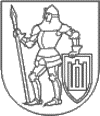 TRAKŲ RAJONO SAVIVALDĖS TARYBASPRENDIMASDĖL TRAKŲ RAJONO JAUNIMO TURIZMO IR LAISVALAIKIO CENTRO 2020 METŲ VEIKLOS ATASKAITOS IR 2021 M. VEIKLOS PLANO PATVIRTINIMO2021 m. vasario 25 d. Nr. S1E–39TrakaiVadovaudamasi Lietuvos Respublikos vietos savivaldos įstatymo 16 straipsnio 2 dalies 19 ir 40 punktais, Trakų rajono savivaldybės tarybos 2018 m. gegužės 31 d. sprendimu Nr. S1E-103 ”Dėl Trakų rajono Jaunimo turizmo ir laisvalaikio centro naujos redakcijos nuostatų patvirtinimo“, Trakų rajono savivaldybės taryba  n u s p r e n d ž i a:1. Patvirtinti Trakų rajono jaunimo turizmo ir laisvalaikio centro 2020 m. veiklos ataskaitą (pridedama);2. Patvirtinti Trakų rajono jaunimo turizmo ir laisvalaikio centro 2021 m. veiklos planą (pridedama);3. Įpareigoti Trakų rajono jaunimo turizmo ir laisvalaikio centro direktorių tikslinti ir keisti Trakų rajono jaunimo turizmo ir laisvalaikio centro 2021 metų veiklos planą atsižvelgiant į patvirtintą 2021 metų Trakų rajono savivaldybės biudžetą.Šis sprendimas gali būti skundžiamas Lietuvos Respublikos administracinių bylų teisenos įstatymo nustatyta tvarka.Savivaldybės merė 	Edita Rudelienė______________ParengėJaunimo reikalų koordinatorėDaiva UmbrasienėTrakų rajono jaunimo turizmo ir laisvalaikio centro direktorėAušra PiragienėPATVIRTINTA						Trakų rajono savivaldybės tarybos 						2021 m. vasario 25 d. sprendimu Nr. S1E–39TRAKŲ RAJONO JAUNIMO TURIZMO IR LAISVALAIKIO CENTRO2020 METŲ VEIKLOS ATASKAITATrakų rajono jaunimo turizmo ir laisvalaikio centras (toliau Centras) – Trakų rajono savivaldybės biudžetinė įstaiga, teikianti neformalaus švietimo, laisvalaikio organizavimo paslaugas, sudaranti sąlygas vaikų ir jaunimo lavinimo ir saviraiškos poreikių tenkinimui bei socializacijai. Centro veiklos sritis – neformalus ugdymas.Centro tikslas – kryptinga veikla padėti vaikui įgyti kompetencijas, tapti sąmoninga asmenybe, sugebančia atsakingai ir kūrybingai spręsti savo problemas, aktyviai veikti visuomenėje bei prisitaikyti prie kintančios aplinkos, tenkinti mokinių pažinimo, lavinimosi ir saviraiškos poreikius, teikiant kokybišką neformalųjį ugdymą.Centras didžiausią dėmesį skiria vaikų ir jaunimo užimtumui po pamokų, poilsio dienomis ir atostogų metu. Viena iš pagrindinių centro veiklų – kaimo vietovių vaikų ir jaunimo užimtumo problemų sprendimas, užimtumo organizavimas.2008 m. įsteigtas Trakų rajono jaunimo turizmo ir laisvalaikio centro filialas – Lentvario jaunimo centras, 2015 m. - įsteigta Trakų atvira jaunimo erdvė, nuo 2020 m. rugpjūčio mėn. pradėjo veikti Aukštadvario atvira jaunimo erdvė. Jaunimo centras, erdvės vykdo atvirąjį darbą su jaunimu, teikia socialines, pedagogines ir psichologines paslaugas. Atvirų jaunimo centrų tikslinė grupė yra jaunimas nuo 14 iki 29 metų. Ypatingas dėmesys skiriamas mažiau galimybių turinčiam, mažiau motyvuotam jaunimui, kuris dėl įvairių priežasčių neturi galimybių ar nenori įsitraukti į jaunimo veiklos pasiūlymus. Atviras darbas su jaunimu – tai veikla, vykdoma remiantis Atvirų jaunimo centrų ir erdvių koncepcija, skatinanti jaunus žmones dalyvauti konkrečioje veikloje ir ugdanti jų socialinius įgūdžius. Centras savo veikloje vadovaujasi šiais atviro darbo su jaunimu principais: atvirumo – centras yra atviras socialiniams kultūriniams pokyčiams, skirtingoms gyvenimo situacijoms, sąlygoms, pasaulėžiūroms bei jaunų žmonių pomėgiams; prieinamumo – centre vykdomos veiklos ir teikiami pasiūlymai jaunam žmogui nepriklauso nuo narystės, nėra dalyvavimo mokesčių ar kitų veiksnių, galinčių riboti jaunų žmonių įsitraukimo galimybes; savanoriškumo – visos atviro darbo veiklos ar įsitraukimo į jas pasiūlymai yra paremti jaunų žmonių savanorišku laisvu apsisprendimu; aktyvaus dalyvavimo – jauni žmonės įsitraukia ir aktyviai dalyvauja priimant sprendimus dėl konkrečių atviro darbo su jaunimu vykdymo sąlygų nustatymo; orientavimosi į jaunų žmonių socialinius poreikius – atviras darbas su jaunimu orientuojamas į jaunų žmonių poreikius, jų gyvenimo situaciją ir sąlygas, sprendžiami tie klausimai, kurie domina jauną žmogų ir yra jam svarbūs.Centro uždaviniai: sukurti sąlygas, kad savarankiškai apsisprendęs jaunimas dalyvautų konkrečiose veiklose, ypač siekiant įtraukti švietimo veikloje ir darbo rinkoje nedalyvaujančius jaunus žmones, užtikrinti, kad veikla atitiktų jauno žmogaus poreikius ir prisidėtų prie visapusiškos asmenybės tobulinimo, socialinių ir gyvenimo įgūdžių ugdymo; sukurti sąlygas, kad jaunas žmogus būtų motyvuojamas dalyvauti jo poreikius atitinkančioje veikloje, skatinamas tobulėti ir ugdyti verslumo bei darbo rinkai reikalingus įgūdžius.Biudžeto asignavimai. 1 pav.2018 metais – 154 600 €; 2019 metais – 173 240 €; 2020 metais –190000 €.Centro struktūra. 2 pav.Administracija. Atsakinga už centro veiklos planavimą ir organizavimą, projektinės veiklos centre inicijavimą;Specialistai. Dirba ugdomąjį darbą su vaikais ir jaunimu iš įvairių Trakų rajono vietovių (Trakų, Senųjų Trakų, Lentvario, Aukštadvario, Rūdiškių, Onuškio seniūnijose);Specialistai – jaunimo darbuotojai (Lentvario jaunimo centras, Trakų atvira jaunimo erdvė). Jaunimo darbuotojų veiklos tikslas vykdyti darbą su jaunimu, siekiant, kad jauni žmonės taptų sąmoningi, savarankiški, atsakingi už savo ir visuomenės gerovę.Vyr. buhalteris. Atsako už finansinę centro veiklos apskaitą.Centre 13,8 etatų. Mokomųjų grupių skaičius 3 pav.Mokomosios grupės:2 – Aukštadvaryje (33 ugdytiniai);		1 – Rūdiškėse (15 ugdytinių);				4 – Trakuose (70 ugdytinių);				1 – Paluknyje (11 ugdytinių);1 – Onuškyje (15 ugdytinių)1 – Lentvaryje (14 ugdytinių); 			1 – Senosiuose Trakuose (16 ugdytinių)Iš viso – 174 ugdytiniai:Mokomųjų grupių ugdytinių skaičius 4 pav.Per pastaruosius metus mokomųjų grupių ugdytinių skaičius padidėjo 2 procentais. Lankytojai (5, 6, 7 pav.).Trakų rajono jaunimo turizmo ir laisvalaikio centro filialo Lentvario jaunimo centre, Trakų atviroje jaunimo erdvėje, Aukštadvario atviroje jaunimo erdvėje per 2020 m. lankėsi: Lentvario jaunimo centre – 6400 lankytojų, Trakų atviroje jaunimo erdvėje – 2750, Aukštadvario atviroje jaunimo erdvėje– 2750. Dėl karantino ir ekstremalios situacijos COVID-19 ligos centro ir erdvių lankomumas sumažėjo apie 20 procentų.Lentvario jaunimo centro lankytojų skaičius 5 pav.Trakų atviros jaunimo erdvės lankytojų skaičius 6 pav.Aukštadvario atviros jaunimo erdvės lankytojų skaičius 7 pav.Lentvario jaunimo centro patalpos yra miesto centre, patogioje vietoje. Patalpose yra kelios erdvės, kuriose vykdomos įvairios veiklos: kambarys muzikos užsiėmimams, stalo žaidimams, erdvės biliardui ir laisvalaikiui, kompiuterių klasė, virtuvėlė. Jaukios patalpos pritraukia vis daugiau jaunimo –  per darbo dieną Centre apsilanko apie 40–45 jaunuoliai. 2020 m. Trakų rajono Jaunimo turizmo ir laisvalaikio centrui buvo suteiktas Europos solidarumo korpuso Kokybės ženklas. Lentvario jaunimo centras Europos jaunimo informacijos tinklo „Eurodesk“ atstovybė (informacijos teikimas apie finansavimo programas, studijas, stažuotes, darbą, savanorystę ir kt. Europoje). Dalyvavo Švietimo, mokslo ir sporto ministerijos bei Lietuvos mokinių neformaliojo švietimo centro iniciatyvoje „Atverk duris vasarai“. Trakų rajono Jaunimo turizmo ir laisvalaikio yra akredituota savanorius priimanti organizacija. 2020 m. Centre Jaunimo savanorišką tarnybą atliko  5 savanoriai.Teikiama pagalba. Centras teikė metodinę, informacinę, konsultacinę ir praktinę pagalbą dalykų mokytojams bei klasių vadovams ugdytinių užimtumo po pamokų organizavimo klausimais.Lentvario jaunimo centras ir Trakų atvira jaunimo erdvė 14–29 metų jaunuoliams teikia prevencines, informavimo, konsultavimo, socialinių ir gyvenimo įgūdžių ugdymo, sociokultūrines ir kitas su jauno žmogaus ugdymu susijusias paslaugas. Tai ypač aktualu mažiau galimybių turinčiam jaunimui. Taip pat, esant reikalui, bendrauja su jaunuolių šeimomis, jas konsultuoja.Bendradarbiavimas. Centras sėkmingai bendradarbiavo su įvairiomis rajono švietimo įstaigomis, VšĮ Trakų kultūros ir Lentvario kultūros rūmais, Trakų rajono policijos komisariatu, Aukštadvario regioniniu parku, Trakų viešąja biblioteka, Trakų kūno kultūros ir sporto centru, nevyriausybinėmis jaunimo ir su jaunimu dirbančiomis organizacijomis, Trakų krašto vietos veiklos grupe, Trakų istoriniu nacionalinio parko direkcija, Aukštadvario regioninio parko direkcija, Valstybinių miškų urėdijos Trakų regioniniu padaliniu, Lietuvos keliautojų sąjunga, Lietuvos mokinių neformaliojo švietimo centru ir kt.Lentvario jaunimo centras, Trakų, Aukštadvario atviros jaunimo erdvės palaikė nuolatinius ryšius ir bendradarbiauja su Trakų rajone veikiančiomis bei su jaunimo reikalais susijusiomis įstaigomis: mokyklomis, parapijomis, policija, jaunimo organizacijomis, seniūnijomis ar bendruomenėmis, bibliotekomis, neformalaus švietimo ir kitomis įstaigomis. Projektai 7 pav.2020 m. buvo vykdomi 12 projektų, kuriuos finansavo: Socialinių paslaugų priežiūros departamentas prie Socialinės apsaugos ir darbo ministerijos (24 752 €), VšĮ „Politikos tyrimų ir analizės institutas“(1 800, €) ir Trakų rajono savivaldybės (17 050 €). Iš viso Centro vykdomiems projektams buvo gauta 43 602 €.		Jaunimo reikalų departamento atvirųjų jaunimo erdvių veiklos projektas „Šuolis“ (8 952 €). Tikslas – sudaryti sąlygas dalyvauti poreikius atliepiančiose veiklose skatinant tobulėti, ugdyti verslumą, kompetencijas, siekti jaunų žmonių asmeninio ir socialinio tobulėjimo. 3 pagrindinės kryptys: mažiau galimybių turintis jaunimas; socialinę atskirtį patiriantis jaunimas; aktyvus neturintis kur save realizuoti jaunas žmogus. Uždaviniai: darbas su asmeninėmis kompetencijomis. Suteikti galimybę jauniems žmonėms susipažinti ir veikti jaunimo erdvėje. Apklausos būdu išsiaiškinti jaunų žmonių poreikius. Pateikti jauniems žmonėms savanorystę, kaip galimybę tobulėjimui, savęs pažinimui. Skirti dėmesį ir reikiamą pagalbą jaunimui, išgyvenančiam socialinę atskirtį bei turinčiam mažiau galimybių, įgyvendinant tęstinę individualių pokalbių/konsultacijų programą jaunuoliams, taip pat, bendradarbiauti su kitomis organizacijomis, įstaigomis, užtikrinant kompleksinę pagalbą šiai tikslinei jaunuolių grupei. Tobulinti specialistų, dirbančių su jaunais žmonėmis kompetencijas pasitelkiant naujausius mokymų metodus. Užtikrinti  darbuotojų saviugdą, psichohigieną bei motyvaciją darbui. Projekto įgyvendinimas ir informacijos sklaidos užtikrinimas, kad būtų suteikta galimybė didesniam žmonių skaičiui žinoti apie šią projekto programą ir veiklas. Suteikti galimybę jauniems žmonėms susipažinti ir veikti jaunimo erdvėje. Motyvuoti jaunimą dalyvauti jo poreikius atitinkančioje veikloje, skatinant savanorystę, savirealizaciją, ugdant verslumą. Skatinti jaunų žmonių pilietiškumą, pagarbą sau ir artimui, gamtos, istorijos ir tradicijų pažinimą. 	Jaunimo reikalų departamento atvirųjų jaunimo centrų veiklos projektas „Jaunimas juda!" (15 800 €). Tikslas – motyvuoti jauną žmogų dalyvauti jo poreikius atitinkančioje veikloje, skatinti tobulėti, ugdyti kompetencijas, verslumo bei darbo rinkai reikalingus įgūdžius. Uždaviniai: skatinti jaunimo verslumą, skleisti savanorystės idėją, būti aktyviais ir pilietiškais visuomenės nariais, ugdyti bendravimo ir bendradarbiavimo įgūdžius, įtraukti mažiau galimybių turintį jaunimą į Lentvario jaunimo centro veiklas. Skatinti jauno žmogaus fizinį aktyvumą ir propaguoti sveiką gyvenseną. Skatinti jaunimą savarankiškai ugdytis, puoselėti darnų santykį su gamta, vykdyti ekologinį švietimą, be socialinių tinklų ir interneto pagalbos. Jaunimo darbuotojų kompetencijų stiprinimas. Projekto įgyvendinimas ir informacijos sklaidos užtikrinimas. Projektas ,,Jaunimas juda!“ suteikė galimybę jaunam žmogui, ypač turinčiam mažiau galimybių, įsitraukti į veiklą, kuri yra pagrįsta jaunimo poreikiais ir jauno žmogaus pasiūlytomis idėjomis, interesais. Tai jauną žmogų paskatino tobulėti, ugdyti verslumui bei darbo rinkai reikalingus įgūdžius. Jaunuoliai turėjo galimybę saugiai, prasmingai ir turiningai praleisti laisvalaikį, buvo skatinami jų saviraiškos, savęs pažinimo, gyvenimo įgūdžiai, asmenybės augimo/tobulėjimo poreikiai. Buvo organizuojami įvairūs mokymai, seminarai, išvykos, varžybos, susitikimai bei praktiniai užsiėmimai. Jaunimas turėjo galimybę susipažinti su įdomiais Trakų rajone vykdomais verslais, Lietuvoje ir už jos ribų žinomais lentvariečiais ir jų sėkmės istorijomis: iliuzionistu Roku Bernatoniu, Gineso rekordininku, buvusiu Lentvario jaunimo centro savanoriu, grupės „Freaks on Floor" būgnininku Roku Beliukevičiumi, baltiškų papuošalų gamintoju Ernestu Meirovičiumi. Lentvario jaunimo centre organizavome susitikimus: su Valstybinės mokesčių inspekcijos darbuotojais, karo prievolės ir atrankos į profesinę karo tarnyba. Buvo organizuojamos išvykos: į Paluknio aerodromą. Jaunuoliai susipažino su pilotų, inžinierių, mechanikų profesijomis, amatų mokyklą „Sodžiaus meistrai“ Rūdiškėse. Pažintis su virėjų, konditerių, staliaus ir aplinkotvarkos profesijomis. Buvo organizuojami pažintiniai žygiai, įvairūs sportiniai turnyrai, maisto gaminimo pamokos.Britų tarybos programos „Active citizens“ projektai:	 „Sveikatingumo tako įrengimas „Jaunimo alėjoje" Lentvario mieste“ (600,- €). Tikslas: skatinti Lentvario miesto gyventojų bendruomeniškumą, prisidedant prie tako įrengimo (šiuo metu žmonės daug laiko praleidžia gamtoje: miškuose, parkuose, pievose, kur galima rasti daug tako atkarpų įrengimui tinkančių – kankorėžių, akmenų, šakelių, spyglių, medžio žievės. Jas surinkę galės panaudoti skirtingoms tako dangoms). Skatinti sveiką gyvenimo būdą, 
aktyvų laisvalaikio praleidimą. 	 „Sportuok ir nesustok“.“ (600,- €). Tikslas: suteikti kokybiško laisvalaikio praleidimo galimybę vasaros metu, organizuojant sportines veiklas. Uždaviniai: Skatinti jaunuolių fizinį aktyvumą, Aukštadvario  bendruomenės bendravimą ir bendradarbiavimą, Suteikti prasmingą irturiningą laisvalaikio praleidimo galimybę vasaros atostogų metu. Projekto veiklos: tinklinio, krepšinio, futbolo varžybos.„Arbatos klubas Onuškyje“ (600,- €). Tikslas: mobilaus darbo su jaunimu svarba ir reikiamybė Onuškyje. Išsiaiškinti šioje teritorijoje gyvenančių jaunų žmonių poreikius. Sutelkti Onuškio bendruomenę į bendrą veiklą, siekiant tobulinti bendradarbiavimą. Uždaviniai: mobilaus darbo su jaunimu situacijos analizė: socialinė aplinka, veikiančių organizacijų, įstaigų pasiūla vaikams, jaunimui ir jų šeimoms, žmogiškieji ištekliai. Susitikimų, pokalbių, diskusijų, veiklų organizavimas su Onuškio jaunimu ir bendruomene. Veiklos: susitikimai, diskusijos prie arbatos puodelio: su Onuškio seniūne, seniūnijos darbuotojais, bendruomenės pirmininku, mokyklos administracija, mokytojais, vietos jaunimu (išsiaiškinti apie Onuškyje esamas paslaugas jaunimui: kokiomis jaunimas naudojasi, ko trūksta). Kūrybinės dirbtuvės „Linksmieji puodeliai“. Pažintinis 12 km pėsčiųjų žygis Onuškis–Bičiūnai–Žalioji–Onuškis.	Vaikų socializacijos programų rėmimo konkurso projektas „Tėviškės keliais 2020” (8000 €). Tikslas – plėtoti vaikų ir jaunimo socializacijos galimybes, sudaryti sąlygas susipažinti su Lietuvos gamtos, istoriniais paminklais, etnokultūriniu paveldu, skatinti ugdytinių saviraišką, lavinimąsi bei bendradarbiavimą. Vasaros keliaujančioje stovykloje „Tėviškės keliais 2020” dalyvavo 62 vaikai. Buvo organizuota trys keliaujančios stovyklos. Jų metu ugdytiniai  keliavo po Metelių regioninį parką. Vaikų vasaros keliaujanti dienos stovykla „Keliauk, bendrauk, pažink" skirta Trakų rajono 7–12 metų amžiaus vaikams. Tikslas – skatinanti vaikų turiningą ugdomąją veiklą mokinių atostogų vasaros metu. Vaikų vasaros keliaujančioje dienos stovykloje „Keliauk, bendrauk, pažink" dalyvavo 85 Trakų rajono vaikai. Buvo organizuotos penkios dienos stovyklos, kurių metu buvo vykdoma turininga ugdomoji veikla mokinių vasaros metu turininga ugdomoji veikla vasaros atostogų metu (pažintiniai žygiai, edukacijos, ekskursijos, sportinės varžybos).Neformaliojo vaikų švietimo konkurso projektas „Panemune jūros link” (3850 €). Projekto veiklos buvo orientuotos į ugdytinių supažindinimo su Panemunės ir Pajūrio regioninio parko turistiniais bei gamtos objektais. Šio projekto veiklos subūrė Centro ugdytinius, kurie gyvena ir mokosi įvairiose Trakų rajono ugdymo įstaigose bendrai veiklai, skirtai vaikų kultūrinei raiškai, akcentuojant mokymąsi bendradarbiaujant ir tyrinėjant. Projekte dalyvavo 50 įvairiose rajono vietose gyvenantys ugdytiniai. Projekto veiklos vyko trimis etapais. Pirmasis etapas/ veikla – medžiagos atranka ir parengimas pristatymui. Antrasis etapas / veikla - išvykos Panemune ir žygio Pajūrio regioniniame parke organizavimas. Trečias etapas/ veikla – vaizdo/foto reportažo apie lankytus objektus parengimas viešinti. Projekte numatytos veiklos leido ugdytiniams įsijungti į konkrečias medžiagos atrankos, pristatymo, tyrinėjimo, pažinimo veiklas, vaizdo/foto reportažas sudarė galimybes kūrybiškai pristatyti įspūdžius ir konkrečią informaciją apie lankytus objektus, tai skatino pozityvią vaikų socializaciją bei kultūrinę raišką bei sudarė sąlygas neformaliuoju būdu patraukliai ugdyti vaikų komunikacinę, bendravimo ir bendradarbiavimo bei tyrinėjimo kompetencijas.	Jaunimo projektinės veiklos finansavimo 2020 m. konkurso projektai:„Kvėpuoju n‘oru“ (1000 €). Tikslas – skatinanti jaunimą aktyviai veikti gryname ore, noriai ir tikslingai keisti savo aplinką, išeiti iš savo komforto zonos, dalintis savo mintimis su bendraamžiais, bendraminčiais, noras sužinoti kaip keistis ir tobulėti ne tik pačiam, bet ir savo miestui, kartu kurti jo ateitį. Projektą „Kvėpuoju n‘oru“ parengti paskatino užsitęsęs karantinas. Turėdamas galimybę būti gryname ore, gamtoje, susitikti ir bendrauti su draugais ar įdomiais žmonėmis, to nevertini. Tai tampa būtinybe, kada tokią galimybę prarandi. Todėl Lentvario jaunimo centro jaunuoliai nusprendė savo laisvalaikį leisti aktyviai gamtoje, keičiant savo įprastus įpročius, o gal būt ir savo ateitį. Projekto veiklos paskatino jaunimą diskutuoti aktualiomis temomis (patyčios, priklausomybės, savanorystė, jaunimo mobilumas ir t.t.). Buvo vykdomos individualios ir grupinės konsultacijas, supažindinti su aktyviais, veikliais Lietuvos žmonėmis. Uždaviniai: skatinti rajono jaunimo bendravimą ir bendradarbiavimą, jaunų žmonių saviraiškos ir saviugdos įgūdžius, suteikti kokybišką laisvalaikio praleidimo būdą, jauno žmogaus kaip asmenybės augimą bei savęs tobulėjimą, motyvuoti jaunimą savęs ir savo miesto pokyčiams.	 „Ne(sėdėk)“ (1100 €). Tikslas – suteikti prasmingo laisvalaikio praleidimo galimybę, rengiant Trakų rajono jaunimui, rengiant įvairių sporto šakų renginius lauke, gryname ore Projekto idėja gimė pasibaigus karantinui. Jaunimas tapo nebe toks aktyvus, sėdėjimas namuose prie „Online" pamokų nuvargino, apribojo galimybę judėti.. Tad šio projekto veikla – paskatinimas jauniems žmonėms būti aktyvesniais, daugiau judėti ir daugiau laiko praleisti lauke, gryname ore. lauko erdvėje. Buvo organizuoti futbolo 5x5, krepšinio 3x3, biliardoturnyrai, funkcinės treniruotės. Renginiuose dalyvavo apie 200 jaunuolių.	„Jaunimo takas“ (1000 €). Projekto tikslas –įrengti pėsčiųjų taką, patrauklų jaunimui, rajono gyventojams ir miesto svečiams, skatinant aktyvų laisvalaikio praleidimą, pristatant Trakų miesto istoriją ir kultūrą naudojant pasitelkus informacines technologijas. Uždaviniai: skatinti prasmingą laisvalaikio praleidimą, sveiką gyvenseną, skatinti jaunimą aktyviai dalyvauti jaunimo veikloje, ugdyti asmenines kompetencijas.	„Nuo Galvės iki Baltijos“ (1000 €). Projektas skirtas jaunų žmonių, gyvenančių turistinėse vietovėse bendravimo ir bendradarbiavimo aktualiu jaunimo verslumo klausimu, skatinimas. Atvejų analizė, savianalizės klausimai, verslumo kompetencijos lavinimosi užduotys – visi šie įrankiai įgalino dviejų Trakų ir projekto partnerio Nidos miestų jaunuolius siekti užsibrėžtų tikslų, kurti pridėtinę vertę miestuose, kuriuose gyvena. Jaunuoliai dalyvavo forume Nidoje, Tujų alėjoje „Verslus jaunuolis turistiniame mieste“. Įgyta patirtis, pamatyti ir įvertinti gerieji pavyzdžiai, išdiskutuoti sėkmės ir nesėkmės atvejai, rizikos, galimybės, visa tai sustiprino jaunuolių verslumo bei asmenines kompetencijas.	 „Atgijimas“ (1100 €). Projekto tikslas – suburti Aukštadvario jaunus žmones ir suteikti kokybiško laisvalaikio praleidimo galimybę. Projekto idėja gimė įkūrus Jaunimo erdvę Aukštadvaryje. Projekto veikla paskatino aktyvesnį jaunų žmonių judėjimą, didesnį laiko praleidimą lauko erdvėje. Jaunimui ir Aukštadvario bendruomenei buvo organizuoti futbolo, krepšinio, tinklinio, smiginio turnyrai, žygiai pažintiniais takais. Renginiai suteikė galimybę aukštadvariečiams prasmingai, turiningai ir smagiai praleisti laiką.2020 metų renginiai2020 metų Centro veiklos viešinimas.	Su Trakų rajono jaunimo turizmo ir laisvalaikio centro veikla, naujomis idėjomis, pasiekimais, pasiūlymais buvo supažindinta ir visuomenė:Trakų rajono jaunimo turizmo ir laisvalaikio centro interneto svetainėje www.trakujtlc.lt;Trakų rajono jaunimo turizmo ir laisvalaikio centro FB puslapyje www.facebook.com/Trakų-jaunimo-turizmo-ir-laisvalaikio-centras-119121438149814/;Trakų atviros jaunimo erdvės FB puslapyje: https://www.facebook.com/TAJE123/;Lentvario jaunimo centro FB puslapyje: https://www.facebook.com/Lentvario-jaunimo-centras-138414172064/;Trakų rajono savivaldybės interneto svetainėje www.trakai.lt. buvo publikuoti su Centro 2020 m. veikla susiję straipsniai.2020 metų veiklos ataskaitos išvados. 	2020 m. centro veiklos pagrindiniai tikslai įgyvendinti. Vyko visi planuoti renginiai: mokomųjų grupių ugdytinių orientavimosi sporto varžybos, pavasario turistinio sąskrydžio varžybos, keliaujanti stovykla „Tėviškės keliais“, rudens turistinis sąskrydis, skirtas Pasaulinei turizmo dienai, daugiadienis pėsčiųjų žygis Metelių regioniniame parke. 2020 metais dėl karantino ir ekstremalios situacijos COVID-19 ligos centro ir erdvių lankomumas sumažėjo apie 20 procentų. Beveik pusę metų Trakų rajono jaunimo turizmo ir laisvalaikio centro darbas vyko nuotoliniu būdu. Bet džiaugiamės, kad Centro organizuojami renginiai tampa vis populiaresni – tiek į organizuojamus susitikimus, tiek į aktyvaus poilsio renginius susirenka vis daugiau sveika gyvensena besidominančių ir ją vertinančių bei propaguojančių žmonių. _________________________Eil. Nr.DataDataRenginio pavadinimasDalyvių skaičiusDalyvių skaičius1.2020-01-03–042020-01-03–04Išvykstamasis kvalifikacijos kėlimo seminaras „Turistiniai maršrutai ugdytiniams“ Telšiai – Skuodas – Klaipėda14142.2020-01-102020-01-10Ugdytinių dalyvavimas Vilniaus miesto patirčių žemėlapio orientaciniame žaidime663.2020-01-252020-01-25Ugdytinių dalyvavimas Aukštadvario regioninio parko renginyje „Gamtos kalba“774.2020-02-152020-02-15Lietuvos jaunimo boulderingo taurės varžybos Vilniuje555.2020-02-19–222020-02-19–22„Vasario 16-ajai " paminėti turistinis žygis Dzūkijos nacionaliniame parke 60606.2020-03-20-222020-03-20-22Konkursas „Padėsime Žemei išsivaduoti nuo šiukšlių"75757.2020-03-302020-03-30„ONLINE" konkursas „Kuprinė individualiam žygiui miške"56568.2020-04-08, 05-142020-04-08, 05-14„ONLINE" konkursas „Vaistinėlė žygiui"64649.2020-04-24-05-142020-04-24-05-14„ONLINE" konkursas „Orientavimosi sporto klausimynas""545410.2020-05-202020-05-20Išvykstamasis mokomasis žygis specialistams Sirvetos regioniniame parke8811.2020-06-112020-06-11Šiaurietiško ėjimo pamoka, žygis181812.2020-06-122020-06-12Pėsčiųjų žygis „Jaunimo taku"121213.2020-06-16-202020-06-16-20Vaikų socializacijos programos „Tėviškės keliais 2020“ keliaujanti stovykla Metelių regioniniame parke, Lazdijų rajone (I pamaina)282814.2020-06-152020-06-15Ugdytinių žygis „Šv. Jokūbo keliu“77152020-06-22-262020-06-22-26Ugdytinių pažintiniai žygiai dviračiais Varėnos, Alytaus ir Trakų rajonų vietovėmis6616.2020-06-29-07-032020-06-29-07-03Vaikų socializacijos programos ,,Keliauk, bendrauk, pažink!” vasaros keliaujanti dienos I pamainos stovykla171717.2020-07-06-122020-07-06-12Ugdytinių dalyvavimas projekte „Lenkijos ir Lietuvos jaunimo mainai“ Gyžicke6618.2020-07-13-172020-07-13-17Vaikų socializacijos programos ,,Keliauk, bendrauk, pažink!“ vasaros keliaujanti dienos II pamainos stovykla171719.2020-07-14-182020-07-14-18Vaikų socializacijos programos „Tėviškės keliais 2020“ keliaujanti stovykla Metelių regioniniame parke, Lazdijų rajone (II pamaina) 171720.2020-07-24-252020-07-24-25Specialistų išvykstamasis mokomasis žygis ir mokymai Dzūkijos nacionaliniame parke9921.2020-07-27-312020-07-27-31Vaikų socializacijos programos ,,Keliauk, bendrauk, pažink!” vasaros keliaujanti dienos III pamainos stovykla171722.2020-08-03-072020-08-03-07Vaikų socializacijos programos ,,Keliauk, bendrauk, pažink!” vasaros keliaujanti dienos IV pamainos stovykla171723.2020-08-11-152020-08-11-15Vaikų socializacijos programos „Tėviškės keliais 2020“ keliaujanti stovykla Metelių regioniniame parke (II pamaina) 131324.2020-08-17-212020-08-17-21Vaikų socializacijos programos ,,Keliauk, bendrauk, pažink!” vasaros keliaujanti dienos V pamainos stovykla171725.2020-09-05-062020-09-05-06Laipiojimo sporto specialistų kvalifikacijos kėlimo kursai Vilniuje1126.2020-09-182020-09-18Orientavimosi sporto varžybos Valstybinių miškų urėdijos Trakų regioninio padalinio renginys.131327.2020-09-25-262020-09-25-26Rudens turistinis sąskrydis, skirtas pasaulinei turizmo dienai paminėti, Skaisčio poilsiavietėje747428.2020-09-302020-09-30Pažintinis žygis į Velnio duobę Pasaulinei turizmo dienai paminėti 252529.2020-10-032020-10-03Pažintinis žygis  Dzūkijos nacionaliniame parke, Zervynose9930.2020-10-05-122020-10-05-12Ugdytinių dalyvavimas projekto „Laisvės link su Jonu Pauliumi II“ programoje Lenkijoje7731.2020-10-192020-10-19Edukacinė išvyka į „Europos parką“4432.2020-10-23-252020-10-23-25Mokomasis pažintinis žygis Varnikų miške 131333.2020-10-23-252020-10-23-25Neformaliojo vaikų švietimo projekto „Panemune jūros link“ renginiai. 494934.2020-12-15-302020-12-15-30„ONLINE" konkursas „ Mano 2020 metų įspūdžiai"2525Lentvario jaunimo centrasLentvario jaunimo centrasLentvario jaunimo centrasLentvario jaunimo centrasLentvario jaunimo centrasLentvario jaunimo centras35.2020-01,02, 03 mėn.Individualios jaunuolių konsultacijosIndividualios jaunuolių konsultacijosIndividualios jaunuolių konsultacijos3536.2020-01-13Sausio 13-os dienos minėjimasSausio 13-os dienos minėjimasSausio 13-os dienos minėjimas1237.2020-01-24„Just dance“ šokių vakaras „Just dance“ šokių vakaras „Just dance“ šokių vakaras 1538.2020-01-27Protmūšis „Lengvai, bet gudriai“Protmūšis „Lengvai, bet gudriai“Protmūšis „Lengvai, bet gudriai“2039.2020-02-01/25Užgavėnių kaukių kūrimo dirbtuvėsUžgavėnių kaukių kūrimo dirbtuvėsUžgavėnių kaukių kūrimo dirbtuvės5040.2020-02-03Cepelinų gamyba „Trinam. Lipdom. Verdam. Valgom“Cepelinų gamyba „Trinam. Lipdom. Verdam. Valgom“Cepelinų gamyba „Trinam. Lipdom. Verdam. Valgom“2241.2020-02-07Stalo futbolo turnyrasStalo futbolo turnyrasStalo futbolo turnyras1442.2020-02-12 Krepšinio turnyras 3x3Krepšinio turnyras 3x3Krepšinio turnyras 3x39043.2020-02-18Italija LJC, maisto gamyba Italija LJC, maisto gamyba Italija LJC, maisto gamyba 2044.2020-02-21Pokalbiai prie arbatos „Savanorystės patirtis. Diskusija“Pokalbiai prie arbatos „Savanorystės patirtis. Diskusija“Pokalbiai prie arbatos „Savanorystės patirtis. Diskusija“1245.2020-02-25Užgavėnės LJC – „Kepė kepė jaunimas blynus“Užgavėnės LJC – „Kepė kepė jaunimas blynus“Užgavėnės LJC – „Kepė kepė jaunimas blynus“2846.2020-02-26Savanorių joga. Iššūkis poroje. Savanorių joga. Iššūkis poroje. Savanorių joga. Iššūkis poroje. 1247.2020-02-27Stalo teniso turnyrasStalo teniso turnyrasStalo teniso turnyras1248.2020-03-02/09Tarptautiniai jaunimo mainai YOUTH EXCHANGES ActivEmotion Malaga, SpainTarptautiniai jaunimo mainai YOUTH EXCHANGES ActivEmotion Malaga, SpainTarptautiniai jaunimo mainai YOUTH EXCHANGES ActivEmotion Malaga, Spain549.2020-03-06Edukacija „Aviatorių takais“Edukacija „Aviatorių takais“Edukacija „Aviatorių takais“2650.2020-03-09Projekto įvadiniai mokymai jaunimo centro darbuotojams ir savanoriamsProjekto įvadiniai mokymai jaunimo centro darbuotojams ir savanoriamsProjekto įvadiniai mokymai jaunimo centro darbuotojams ir savanoriams1051.2020-03-12Edukacija AJ Šokolade TrakuoseEdukacija AJ Šokolade TrakuoseEdukacija AJ Šokolade Trakuose1252.2020-03-13Kino vakaras LJCKino vakaras LJCKino vakaras LJC2153.2020-03-18Biliardo turnyrasBiliardo turnyrasBiliardo turnyras1054.2020-03-24/04 16„Active Citizens" projektas. Sveikatingumo tako įrengimas Lentvaryje jaunimo alėjoje„Active Citizens" projektas. Sveikatingumo tako įrengimas Lentvaryje jaunimo alėjoje„Active Citizens" projektas. Sveikatingumo tako įrengimas Lentvaryje jaunimo alėjoje3255.2020 - 04, 05, 06, 07, 09, 10, 11, 12 mėn.Individualios jaunuolių konsultacijos „Online"Individualios jaunuolių konsultacijos „Online"Individualios jaunuolių konsultacijos „Online"10556.2020-05-14JRD mokymai ,,Individualus žmonių konsultavimas nuotolinėje erdvėje“JRD mokymai ,,Individualus žmonių konsultavimas nuotolinėje erdvėje“JRD mokymai ,,Individualus žmonių konsultavimas nuotolinėje erdvėje“657.2020-05-19,,Atviros vyriausybės“ komanda ,, Jaunimo dalyvavimas viešoje politikoje: esama situacija, priemonės.,,Atviros vyriausybės“ komanda ,, Jaunimo dalyvavimas viešoje politikoje: esama situacija, priemonės.,,Atviros vyriausybės“ komanda ,, Jaunimo dalyvavimas viešoje politikoje: esama situacija, priemonės.258.2020-05-19/20Moterų informacijos centras. Mokymai. Lytis ir švietimas: lyčių stereotipai švietime, profesiniame orientavime ir darbo rinkoje Moterų informacijos centras. Mokymai. Lytis ir švietimas: lyčių stereotipai švietime, profesiniame orientavime ir darbo rinkoje Moterų informacijos centras. Mokymai. Lytis ir švietimas: lyčių stereotipai švietime, profesiniame orientavime ir darbo rinkoje 659.2020-05-20Turistinis žygis aplink Lentvario ežerą ir pietūs prie laužoTuristinis žygis aplink Lentvario ežerą ir pietūs prie laužoTuristinis žygis aplink Lentvario ežerą ir pietūs prie laužo1360.2020-05-21Lauko žaidimų turnyrasLauko žaidimų turnyrasLauko žaidimų turnyras1061.2020-05-22EURODESK Nacionalinis regioninių partnerių susitikimas ir mokymai apie jaunimo srities komunikacijąEURODESK Nacionalinis regioninių partnerių susitikimas ir mokymai apie jaunimo srities komunikacijąEURODESK Nacionalinis regioninių partnerių susitikimas ir mokymai apie jaunimo srities komunikaciją162.2020-05-26Lauko estafetės ir judrieji žaidimai Lauko estafetės ir judrieji žaidimai Lauko estafetės ir judrieji žaidimai 1563.2020-05-27/28Mokymai skirti jaunimo darbuotojų kompetencijoms ugdyti Mokymai skirti jaunimo darbuotojų kompetencijoms ugdyti Mokymai skirti jaunimo darbuotojų kompetencijoms ugdyti 864.2020-05-29Pažintinis žygis Trakuose ir maisto gamyba ant laužoPažintinis žygis Trakuose ir maisto gamyba ant laužoPažintinis žygis Trakuose ir maisto gamyba ant laužo1665.2020-06-08Krepšinio turnyras 3/3Krepšinio turnyras 3/3Krepšinio turnyras 3/35266.2020-06-08Picų „mūšis‘‘ LJCPicų „mūšis‘‘ LJCPicų „mūšis‘‘ LJC1667.2020-06-08Lauko žaidimų užsiėmimaiLauko žaidimų užsiėmimaiLauko žaidimų užsiėmimai1068.2020-06-11Ėjimo šiaurietiškomis lazdomis pamoka su „Ėjimas su pliusais“ komandaĖjimo šiaurietiškomis lazdomis pamoka su „Ėjimas su pliusais“ komandaĖjimo šiaurietiškomis lazdomis pamoka su „Ėjimas su pliusais“ komanda1569.2020-06-12Susitikimas su fotografu. Praktika ir rezultatasSusitikimas su fotografu. Praktika ir rezultatasSusitikimas su fotografu. Praktika ir rezultatas1670.2020-06-16Stalo teniso turnyrasStalo teniso turnyrasStalo teniso turnyras1271.2020-06-18Lauko žaidimų diena prie Graužio ežeroLauko žaidimų diena prie Graužio ežeroLauko žaidimų diena prie Graužio ežero2572.2020-06-22Žygis šiaurietiškomis lazdomis iki Trakų Vokės dvaroŽygis šiaurietiškomis lazdomis iki Trakų Vokės dvaroŽygis šiaurietiškomis lazdomis iki Trakų Vokės dvaro1073.2020-06-25Visuomeninė iniciatyva. Savanoriavimas „Dėkui“ stotelėje Visuomeninė iniciatyva. Savanoriavimas „Dėkui“ stotelėje Visuomeninė iniciatyva. Savanoriavimas „Dėkui“ stotelėje 1074.2020-06-29Susitikimas su jaunaisiais verslininkais, turinčiais vandens pramogų verslą. Susitikimas su jaunaisiais verslininkais, turinčiais vandens pramogų verslą. Susitikimas su jaunaisiais verslininkais, turinčiais vandens pramogų verslą. 1375.2020-06-30Futbolo turnyras Lentvario „Versmės“ gimnazijojeFutbolo turnyras Lentvario „Versmės“ gimnazijojeFutbolo turnyras Lentvario „Versmės“ gimnazijoje7076.2020-07-07Italų dienos LJC – „Spagetti carbonara" gamybaItalų dienos LJC – „Spagetti carbonara" gamybaItalų dienos LJC – „Spagetti carbonara" gamyba1577.2020-07-15Filmų vakaras ir belgiškų vaflių gamybos pamokėlė Filmų vakaras ir belgiškų vaflių gamybos pamokėlė Filmų vakaras ir belgiškų vaflių gamybos pamokėlė 1478.2020-07-22Biliardo turnyrasBiliardo turnyrasBiliardo turnyras1079.2020-07-23Stalo teniso turnyrasStalo teniso turnyrasStalo teniso turnyras880.2020-07-24LJC mėsainiai – gaminam ir mokomės angliškaiLJC mėsainiai – gaminam ir mokomės angliškaiLJC mėsainiai – gaminam ir mokomės angliškai1281.2020-07-30Savo sukurtų picų vakarasSavo sukurtų picų vakarasSavo sukurtų picų vakaras1582.2020-07-31Susitikimas su Aukštadvario jaunimu ir LJC centro bei veiklų pristatymasSusitikimas su Aukštadvario jaunimu ir LJC centro bei veiklų pristatymasSusitikimas su Aukštadvario jaunimu ir LJC centro bei veiklų pristatymas1883.2020-08-03Italijos vakaras, maisto gamyba ir mokomės kalbėti itališkaiItalijos vakaras, maisto gamyba ir mokomės kalbėti itališkaiItalijos vakaras, maisto gamyba ir mokomės kalbėti itališkai1484.2020-08-06Orientacinės varžybos dviračiais ir pėstute, Varnikų miške Orientacinės varžybos dviračiais ir pėstute, Varnikų miške Orientacinės varžybos dviračiais ir pėstute, Varnikų miške 1285.2020-08-08Diena „Ąžuolynės" pramogų parke Diena „Ąžuolynės" pramogų parke Diena „Ąžuolynės" pramogų parke 1586.2020-08-12„Active citizens" renginys „Role Models" diena Aukštadvaryje „Active citizens" renginys „Role Models" diena Aukštadvaryje „Active citizens" renginys „Role Models" diena Aukštadvaryje 5087.2020-08-15Žygis į Trakus ir pasiplaukiojimas vandens dviračiaisŽygis į Trakus ir pasiplaukiojimas vandens dviračiaisŽygis į Trakus ir pasiplaukiojimas vandens dviračiais1688.2020-08-17Stalo futbolo turnyrasStalo futbolo turnyrasStalo futbolo turnyras689.2020-08-19/20Moterų informacijos centras. Mokymai. Lytis ir švietimas: lyčių stereotipai švietime,profesiniame orientavime ir darbo rinkoje Moterų informacijos centras. Mokymai. Lytis ir švietimas: lyčių stereotipai švietime,profesiniame orientavime ir darbo rinkoje Moterų informacijos centras. Mokymai. Lytis ir švietimas: lyčių stereotipai švietime,profesiniame orientavime ir darbo rinkoje 290.2020-09-02/03Mokymai „Savanoris - Savanoriui“ Mokymai „Savanoris - Savanoriui“ Mokymai „Savanoris - Savanoriui“ 1591.2020-09-07 Lazanijos gamybos pamoka ir degustavimasLazanijos gamybos pamoka ir degustavimasLazanijos gamybos pamoka ir degustavimas1392.2020-09-11Valgom sveikai – gaminam iš daržovių Valgom sveikai – gaminam iš daržovių Valgom sveikai – gaminam iš daržovių 1293.2020-09-14Žygis į Kukurūzų labirintą ir edukacija Žygis į Kukurūzų labirintą ir edukacija Žygis į Kukurūzų labirintą ir edukacija 1594.2020-09-15Susipažinimas su gatvės šokių pagrindaisSusipažinimas su gatvės šokių pagrindaisSusipažinimas su gatvės šokių pagrindais1495.2020-09-16Iškyla prie Graužio ežero ir plovo ant laužo gamybaIškyla prie Graužio ežero ir plovo ant laužo gamybaIškyla prie Graužio ežero ir plovo ant laužo gamyba1396.2020-09-17Nacionalinis darbo su jaunimu forumas ,,Ateik. Išgirsk. Dalinkis“Nacionalinis darbo su jaunimu forumas ,,Ateik. Išgirsk. Dalinkis“Nacionalinis darbo su jaunimu forumas ,,Ateik. Išgirsk. Dalinkis“697.2020-09-17Visuomeninė iniciatyva. Savanoriavimas „Dėkui“ stotelėjeVisuomeninė iniciatyva. Savanoriavimas „Dėkui“ stotelėjeVisuomeninė iniciatyva. Savanoriavimas „Dėkui“ stotelėje1098.2020-09-21Lauko žaidimų popietėLauko žaidimų popietėLauko žaidimų popietė1999.2020-09-22Smiginio turnyrasSmiginio turnyrasSmiginio turnyras12100.2020-09-23Susitikimas su Mariumi Balčiūnu, “Naujas gyvenimas“ reabilitacijos centro įkūrėju. Diskusija „Priklausomybės jaunimo tarpe“Susitikimas su Mariumi Balčiūnu, “Naujas gyvenimas“ reabilitacijos centro įkūrėju. Diskusija „Priklausomybės jaunimo tarpe“Susitikimas su Mariumi Balčiūnu, “Naujas gyvenimas“ reabilitacijos centro įkūrėju. Diskusija „Priklausomybės jaunimo tarpe“15101.2020-09-24Susitikimas su Onuškio bendruomene, JC poreikio nustatymuiSusitikimas su Onuškio bendruomene, JC poreikio nustatymuiSusitikimas su Onuškio bendruomene, JC poreikio nustatymui8102.2020-09-25Orientacinės varžybos Varnikų miške Orientacinės varžybos Varnikų miške Orientacinės varžybos Varnikų miške 14103.2020-09-26Turistinis žygis Marcinkonyse Turistinis žygis Marcinkonyse Turistinis žygis Marcinkonyse 20104.2020-09-28Savanoriai ir jų jogos iššūkis poroms. Ištvermė ir loginis mąstymasSavanoriai ir jų jogos iššūkis poroms. Ištvermė ir loginis mąstymasSavanoriai ir jų jogos iššūkis poroms. Ištvermė ir loginis mąstymas12105.2020-09-29,10-02, 09„Afro" šokių pamoka „Afro" šokių pamoka „Afro" šokių pamoka 26106.2020-09-30Biliardo turnyrasBiliardo turnyrasBiliardo turnyras8107.2020-10-01Susitikimas su iliuzionistu Roku Bernatoniu. Tema diskusija patyčios jaunimo tarpeSusitikimas su iliuzionistu Roku Bernatoniu. Tema diskusija patyčios jaunimo tarpeSusitikimas su iliuzionistu Roku Bernatoniu. Tema diskusija patyčios jaunimo tarpe20108.2020-10-07Krepšinio turnyras Krepšinio turnyras Krepšinio turnyras 30109.2020-10-12/13JRD Mokymai. Darbas su atveju: kokie įrankiai ir technikos?JRD Mokymai. Darbas su atveju: kokie įrankiai ir technikos?JRD Mokymai. Darbas su atveju: kokie įrankiai ir technikos?6110.2020-10-14Sportinės varžybos Lentvario miesteSportinės varžybos Lentvario miesteSportinės varžybos Lentvario mieste14111.2020-10-16Oro ritulio turnyrasOro ritulio turnyrasOro ritulio turnyras10112.2020-10-21Smiginio turnyras Smiginio turnyras Smiginio turnyras 12113.2020-10-26Maisto gamybos pamoka „Online"Maisto gamybos pamoka „Online"Maisto gamybos pamoka „Online"10114.2020-10-28„Online" biliardo turnyras „Online" biliardo turnyras „Online" biliardo turnyras 5115.2020-11-06Pyragų diena „Online" – mokomės kepti pyragus Pyragų diena „Online" – mokomės kepti pyragus Pyragų diena „Online" – mokomės kepti pyragus 8116.2020-11-13Maisto gamyba „Online" “Šventiška mišrainė“ Maisto gamyba „Online" “Šventiška mišrainė“ Maisto gamyba „Online" “Šventiška mišrainė“ 9117.2020-11-16Lauko žaidimų turnyras Lauko žaidimų turnyras Lauko žaidimų turnyras 5118.2020-11-16/17Narkotikų, tabako ir alkoholio kontrolės departamentas. Mokymai. ,,Aktyviosios intervencijos programos įgyvendinimas,,Narkotikų, tabako ir alkoholio kontrolės departamentas. Mokymai. ,,Aktyviosios intervencijos programos įgyvendinimas,,Narkotikų, tabako ir alkoholio kontrolės departamentas. Mokymai. ,,Aktyviosios intervencijos programos įgyvendinimas,,2119.2020-11-17Kepam Belgiškus vaflius interneteKepam Belgiškus vaflius interneteKepam Belgiškus vaflius internete7120.2020-11-23Kai noriu greitai ir skaniai pavalgyti - karšti sumuštiniai „Online" Kai noriu greitai ir skaniai pavalgyti - karšti sumuštiniai „Online" Kai noriu greitai ir skaniai pavalgyti - karšti sumuštiniai „Online" 8121.2020-11-26„Mados tendencijos jaunimui" su dizainere Diana Paukštyte„Mados tendencijos jaunimui" su dizainere Diana Paukštyte„Mados tendencijos jaunimui" su dizainere Diana Paukštyte15122.2020-11-28/29JRD mokymai. „Antidiskriminacijos, tolerancijos ir pagarbos kitam ugdymas“JRD mokymai. „Antidiskriminacijos, tolerancijos ir pagarbos kitam ugdymas“JRD mokymai. „Antidiskriminacijos, tolerancijos ir pagarbos kitam ugdymas“3123.2020-12-0110000 žingsnių miško takais 10000 žingsnių miško takais 10000 žingsnių miško takais 7124.2020-12-04„Active Citizens  renginys „Role Models. Magija ir jaunimas"„Active Citizens  renginys „Role Models. Magija ir jaunimas"„Active Citizens  renginys „Role Models. Magija ir jaunimas"7125.2020-12-08 Renginys skirtas Jaunimo dienaiRenginys skirtas Jaunimo dienaiRenginys skirtas Jaunimo dienai6126.2020-12-09Trijų ingredientų sausainiai „Online" – pigu, skanu, sveikaTrijų ingredientų sausainiai „Online" – pigu, skanu, sveikaTrijų ingredientų sausainiai „Online" – pigu, skanu, sveika9127.2020-12-11Individualios orientacinės varžybos Lentvario mieste Individualios orientacinės varžybos Lentvario mieste Individualios orientacinės varžybos Lentvario mieste 9128.2020-12-14Kepam žagarėlius „Online"Kepam žagarėlius „Online"Kepam žagarėlius „Online"12129.2020-12-08/10 EURODESK Regioninių partnerių mokymaiEURODESK Regioninių partnerių mokymaiEURODESK Regioninių partnerių mokymai1130.2020-12-15JTBA ,,Jaunimo mainų pristatymas“JTBA ,,Jaunimo mainų pristatymas“JTBA ,,Jaunimo mainų pristatymas“6131.2020-12-15LJC pristatymas VU studentams LJC pristatymas VU studentams LJC pristatymas VU studentams 11132.2020-12-15Nuotolinis renginys apie karjeros galimybes ir magiją jaunimuiNuotolinis renginys apie karjeros galimybes ir magiją jaunimuiNuotolinis renginys apie karjeros galimybes ir magiją jaunimui30133.2020-12-16Mokymai savanoriškos veiklos organizatoriamsMokymai savanoriškos veiklos organizatoriamsMokymai savanoriškos veiklos organizatoriams8134.2020-12-28Šachmatų varžybos „Online" Šachmatų varžybos „Online" Šachmatų varžybos „Online" 7135.2020-12-29„Wrape" „Online" gamyba„Wrape" „Online" gamyba„Wrape" „Online" gamyba13Trakų atvira jaunimo erdvėTrakų atvira jaunimo erdvėTrakų atvira jaunimo erdvėTrakų atvira jaunimo erdvėTrakų atvira jaunimo erdvėTrakų atvira jaunimo erdvė136.2020.01.072020.01.07Edukacinio filmo kūrimo dirbtuvės „Mano kadras" 88137.2020.01.142020.01.14Sausio 13-osios minėjimas. Dokumentinio filmo peržiūra99138.2020.01. 172020.01. 17„Pulo" turnyras1111139.2020.01.202020.01.20Savanorių susitikimas66140.2020.01.222020.01.22Smiginio turnyras99141.2020.02.042020.02.04Stalo žaidimų vakaras „Monopolis"1616142.2020.02.062020.02.06„Kahoot" viktorina1010143.2020.02.142020.02.14„TAJE " gimtadienis1515144.2020.02.172020.02.17Diskusija – „Ką man reiškia laisvė“77145.2020.02.192020.02.19Kino vakaras99146.2020.02.242020.02.24Maisto dirbtuvės „Blynų kvapas"1818147.2020.03.022020.03.02Pažintinis žygis „Jaunimo taku"66148.2020.03.162020.03.16Virtualios grupės atidarymas1616149.2020.03.202020.03.20Vakarėlis karantino metu77150.2020.03.23,25,30-04.06,14,21-05.122020.03.23,25,30-04.06,14,21-05.12Namų iššūkis „ Gaminu pats"3535151.2020.03.26,312020.03.26,31„Kahoot" viktorina2020152.2020.04.082020.04.08Renginys „TAJE emocijų spinta"55153.2020.04.302020.04.30Diskusija – Virtualus draugas55154.2020.05.132020.05.13Jaunimo reikalų departamento mokymai - “Individualus jaunų žmonių konsultavimas nuotolinėje erdvėje”155.2020.05.182020.05.18Vakaronė „TAJE" kiemelyje44156.2020.05.19,29 07.032020.05.19,29 07.03Pažintinis žygis „Jaunimo taku"3232157.2020.05.222020.05.22Kino dirbtuvės „Mano kadras“66158.2020.05.30-06.102020.05.30-06.10„Kahoot" viktorina2020159.2020.06.09-2020.06.09-Lauko žaidimų popietė77160.2020.06.182020.06.18Mokymai „102  trumpalaikiai ir ilgalaikiai įvykiai – renginiai, kurie galėtų sudominti jaunimą“11161.2020.06.232020.06.23Žygis Vandens dviračiais Galvės ežeru1212162.2020.06.252020.06.25Smiginio turnyras55163.2020.07.072020.07.07Kino vakaras66164.2020.07.222020.07.22Active citizen narių susitikimas prezidentūroje22165.2020.07.232020.07.23Vandens žygis valtimis Galvės-Lukos ežerais1212166.2020.07.302020.07.30Mano kadras premjera ( TAJE kiemelis)2222167.2020.08.04- 062020.08.04- 06„TAJE" stovykla1616168.2020.08.122020.08.12„Role model" diena Aukštadvaryje2525169.2020.08.172020.08.17„Kahoot"  viktorina gamtoje1010170.2020.08.222020.08.22JRD mokymai „Skaitmeninė galia"11171.2020.08.282020.08.28Všį  „Trakų švietimo centras“ mokymai „Kuriame gerą mokyklą kiekvienam vaikui“11172.2020.09.022020.09.02Savanorių mokymai1212173.2020.09.102020.09.10Smiginio turnyras99174.2020.09.17-18, 10.01-022020.09.17-18, 10.01-02Projektas „Nuo Galvės iki Baltijos“3737175.2020.10.12-13d. 2020.10.12-13d. JRD mokymai „Darbas su atveju: kokie įrankiai ir technikos?"11176.2020.11.28-292020.11.28-29JRD mokymai „Antidiskriminacijos, tolerancijos ir pagarbos kitam ugdymas“11177.2020.12.022020.12.02Grupinis susitikimas „ Ar myli save“77178.2020.12.042020.12.04„Active Citizens  renginys „Role Models. Magija ir jaunimas"33179.2020.12.092020.12.09Konkursas „Ruošiamės Kalėdoms“55180.2020.12.112020.12.11Kino vakaras – virtuali diskusija66181.2020.12.182020.12.18Konkursas „Jaunimo take snaigių medžioklė" 88182.2020.12.192020.12.19„Active citizen" bendruomenės susitikimas11183.2020.12.212020.12.21Jaunimo reikalų departamento konsultacija jaunimo darbuotojams11AUKŠTADVARIO ATVIRA JAUNIMO ERDVĖAUKŠTADVARIO ATVIRA JAUNIMO ERDVĖAUKŠTADVARIO ATVIRA JAUNIMO ERDVĖAUKŠTADVARIO ATVIRA JAUNIMO ERDVĖAUKŠTADVARIO ATVIRA JAUNIMO ERDVĖAUKŠTADVARIO ATVIRA JAUNIMO ERDVĖ184.2020.06.042020.06.04Orientavimosi sporto varžybos jaunimui Kalvų miške1818185.2020.06.102020.06.10Krepšinio 3x3 varžybos3636186.2020.06.292020.06.29Futbolo 5x5 varžybos2424187.2020.07.162020.07.16Tinklinio 3x3 varžybos2222188.2020.08.032020.08.03Aukštadvario atviros jaunimo erdvės logotipo konkursas88189.2020.08.122020.08.12Aukštadvario atviros jaunimo erdvės atidarymo šventė. „Role Models" renginys8686190.2020.09.112020.09.11Gatvės šokių pamokos1212191.2020.09.192020.09.19Šiaurietiško ėjimo pamokos „Skrebio miško pažintiniame pėsčiųjų take"1010192.2020-09-22-252020-09-22-25JRD rengiami mokymai 1 modulis "Darbas su jaunimu" 11193.2020.09.17-182020.09.17-18Projektas „Nuo Galvės iki Baltijos" Nidoje22194.2020.09.252020.09.25Filmų naktis1515195.2020.09.302020.09.30Pasaulinės turizmo dienos minėjimas. Žygis pėsčiomis į Velnio duobę4848196.2020-10-12,132020-10-12,13JRD mokymai  „Darbas su atveju“11197.2020-10-20-222020-10-20-22JRD 2 mokymų „Psichologijos modulis“11198.2020-11-16-182020-11-16-18JRD „Socialinio darbo“ modulis nuotoliniu būdu.11199.2020.12.032020.12.03Kalėdinių sausainių kepimo konkursas „Online"88200.2020-12-08-112020-12-08-11JRD mokymai „Neformalaus jaunimo ugdymo ir jaunimo politikos modulis“11201.2020.12.152020.12.15Renginys „Role Models" magija44202.2020.12.192020.12.19„Kahoot" Kalėdinis mini turnyras 1212